Извещение о проведении запроса котировокУважаемые господа!Номер извещения на официальном сайте:                                           .Администрация города Югорска приглашает принять участие в размещении муниципального заказа способом запроса котировок на сопровождение автоматизированной системы электронного документооборота и делопроизводства «Кодекс: Документооборот».Предмет муниципального контракта: сопровождение автоматизированной системы электронного документооборота и делопроизводства «Кодекс: Документооборот» (код ОКДП 7220000).Характеристика и объем оказываемых работ:Общее описание предмета муниципального контракта:- Исполнитель обязан обеспечить сопровождение функциональных подсистем автоматизированной системы электронного документооборота и делопроизводства «Кодекс: Документооборот» Заказчика:Состав работ по сопровождению автоматизированной системы электронного документооборота и делопроизводства «Кодекс: Документооборот» (далее – ПО СЭДД):Максимальная цена муниципального контракта: 94 333,00 (девяносто четыре тысячи триста тридцать три) рубля. Источник финансирования: бюджет города Югорска на 2012 год.Место оказания работ: администрация г.Югорска, 628260, ул. 40 лет Победы, д. 11, г.Югорск, Ханты-Мансийский автономный округ-Югра, Тюменская область.Срок и условия оплаты выполненных работ: оплата работ производится ежемесячно равными долями,  на основании счета-фактуры и акта сдачи-приемки выполненных работ. Оплата за декабрь 2012 года производится до 25 декабря 2012 г.Срок выполнения работ: с момента подписания муниципального контракта до 31.12.2012.В случае Вашего согласия принять участие в выполнении работ, прошу направить котировочную заявку (Форма 1) по адресу: 628260, администрация города Югорска, управление экономической политики, ул.40 лет Победы,11, каб.310, г.Югорск, ХМАО-Югра, Тюменская область. Е-mail: omz@ugorsk.ru.Срок подачи котировочных заявок: прием котировочных заявок осуществляется в рабочие дни с 9.00 часов по местному времени «27» апреля 2012 г. до 13.00 часов по местному времени «14» мая 2012 г.Любой участник размещения заказа вправе подать только одну котировочную заявку, внесение изменений в которую не допускается.Требование к участнику размещения заказа: отсутствие в реестре недобросовестных Исполнителей сведений об участнике размещения заказа.Проведение переговоров между заказчиком и участником размещения заказа в отношении поданной им котировочной заявки не допускается.Котировочная заявка, поданная в письменной форме, должна быть подписана руководителем и скреплена соответствующей печатью в случае ее наличия. Подчистки и исправления не допускаются, за исключением исправлений, парафированных лицами, подписавшими котировочную заявку. Факсимильная копия котировочной заявки к рассмотрению не принимается. Котировочная заявка, поданная в форме электронного документа, должна быть с электронной подписью, соответствующей требованиям Федерального закона от 6 апреля 2011 г. N 63-ФЗ "Об электронной подписи". Котировочные заявки, поданные после дня окончания срока подачи котировочных заявок, не рассматриваются и в день их поступления возвращаются участникам размещения заказа, подавшим такие заявки.Котировочные заявки не рассматриваются и отклоняются, если они не соответствуют требованиям, установленным в настоящем запросе котировок, или предложенная в котировочных заявках цена товаров, работ, услуг превышает максимальную цену, указанную в настоящем запросе котировок. Срок подписания победителем муниципального контракта:Победитель в проведении запроса котировок должен предоставить заказчику подписанные со своей стороны два экземпляра муниципального контракта в срок не позднее семи календарных дней со дня подписания протокола рассмотрения и оценки котировочных заявок.Муниципальный контракт с победителем в проведении запроса котировок будет подписан не ранее семи дней со дня размещения на официальном сайте протокола рассмотрения и оценки котировочных заявок и не позднее, чем через 20 дней со дня подписания указанного протокола.Уведомляю Вас, что направление Заказчиком запроса котировок и представление Исполнителем котировочной заявки не накладывает на стороны никаких обязательств.Контактные лица заказчика: Дергилев Олег Владимирович, начальник отдела информационных ресурсов управления информационной политики администрации города Югорска, e-mail: inform@ugorsk.ru, тел.(34675) 5-00-61.Исполняющий обязанностиглавы администрации города								С.Д.ГолинФорма 1В единую комиссиюпо размещению заказов КОТИРОВОЧНАЯ ЗАЯВКАДата ________Уважаемые господа!Изучив  запрос котировок от  «18» апреля 2012 года № 152, номер извещения на официальном сайте:_________________________, получение которого настоящим удостоверяется, мы, _____________________________________________________________________________ (указывается сведения об участнике размещения заказа: наименование (для юридического лица), фамилия, имя, отчество (для физического лица, в том числе индивидуального предпринимателя)предлагаем   выполнить работу (оказать услугу) в полном соответствии с условиями запроса котировок.О себе сообщаем:- место нахождения (для юридического лица):____________________________________- место жительства (для физического лица, в том числе индивидуального предпринимателя):_______________________________________ - идентификационный номер налогоплательщика (ИНН) ________________________- банковские реквизиты:___________________________- КПП (для юридических лиц)________________________-  номер контактного телефона: __________________.Данной заявкой мы выражаем своё согласие исполнить условия контракта, указанные в извещении о проведении запроса котировок  от «___»_______200___г. №______ номер извещения на официальном сайте:_________________________с ценой контракта ______________________рублей.  В цену работ (услуг) включены расходы на перевозку, страхование, уплату таможенных пошлин, налогов, сборов и других обязательных платежей, включая НДС (в случае если участник размещения заказа не является плательщиком НДС, то необходимо указать « без НДС»).  Дополнительно мы принимаем на себя следующие обязательства: _______________ __________________________       ______________             __________________________Должность                                                                  подпись                                                           (Ф.И.О.)                                                                                         М.П.Подписывает руководитель участника – юридического лица (индивидуальный предприниматель, иное физическое лицо, представитель участника, действующий на основании доверенности).   Указывается должность, фамилия, имя, отчество; подпись заверяется печатью в случае ее наличия.  МУНИЦИПАЛЬНЫЙ  КОНТРАКТ  № ____на выполнение работг.  Югорск	                                                                             	"      "_________________201__ г.	Администрация города Югорска, именуемая  в  дальнейшем  "Заказчик", в лице _________________________________________________________________________________, действующего на основании Устава города Югорска,   с  одной   стороны,   и     _____________________________________,  именуемое   в  дальнейшем  "Исполнитель", в  лице ________________________________________________________,  действующего на   основании ______________________________________,   с другой стороны, вместе по тексту именуемые Стороны, заключили настоящий муниципальный контракт (далее – контракт) о  нижеследующем:1. Предмет и общие условия контракта1.1. В соответствии с результатами рассмотрения и оценки котировочных заявок (протокол Единой комиссии по размещению заказов № ____ от __________2011 г.) Исполнитель  обязуется  по заданию Заказчика выполнить работы, указанные в п.1.2 настоящего  Контракта, а Заказчик обязуется оплатить эти работы.  1.2. Исполнитель обязуется выполнить следующие работы: сопровождение автоматизированной системы электронного документооборота и делопроизводства «Кодекс: Документооборот» (код ОКДП 7220000). Характеристика и объем выполняемых работ: сопровождение функциональных подсистем автоматизированной системы электронного документооборота и делопроизводства «Кодекс: Документооборот» Заказчика (в дальнейшем СЭДД) - (см.таблицу)1.3. Срок выполнения работ: с момента подписания настоящего Контракта до 31.12.2012.1.4. Место выполнения работ: администрация г.Югорска, 628260, ул. 40 лет Победы, д. 11, г.Югорск, Ханты-Мансийский автономный округ-Югра, Тюменская область.2. Права и обязанности сторон2.1. Исполнитель обязуется выполнить следующий перечень работ по сопровождению автоматизированной системы электронного документооборота и делопроизводства «Кодекс: Документооборот»:2.1.1. обновление программного обеспечения (ПО) СЭДД. Исполнитель обязан осуществлять подготовку и формирование пакетов обновлений ПО СЭДД, в том числе с учетом изменений действующего законодательства Российской Федерации и технологических изменений ПО СЭДД (не менее 2 раз в год).Пакеты обновлений должны содержать все необходимые программные компоненты, описание реализованных изменений и инструкцию по установке. Предоставление пакетов обновлений осуществляется Исполнителем посредством FTP с предварительным уведомлением Заказчика по электронной почте.2.1.2. устранение замечаний в программном обеспечении, выявленных в результате эксплуатации СЭДД. Технический специалист Заказчика для устранения обнаруженных им ошибок сообщает по телефону или электронной почте Исполнителю об ошибках в программном обеспечении, выявленных в процессе эксплуатации СЭДД (количество исправленных ошибок неограниченно).Сроки устранения ошибок, не препятствующих функционированию СЭДД, но ухудшающих её эксплуатационные качества, должны устраняться в оговоренные сроки, но не более 14 дней с момента их обнаружения и предоставления информации о них Исполнителю. По согласованию с Заказчиком срок может быть продлен до выхода обновленной версии ПО СЭДД.Исполнитель обязан предоставить всю необходимую информацию по решению заявленной проблемы, при необходимости, для устранения ошибки, внести изменения в код программного обеспечения, после чего передать техническому специалисту Заказчика необходимое ПО и инструкции по его установке. Ошибки, делающие дальнейшую эксплуатацию СЭДД невозможной, должны быть устранены в течение 48 часов.2.1.3. предоставление консультаций по работе с ПО СЭДД. Консультации по вопросам настройки и функционирования СЭДД, используемой СУБД MS SQL предоставляются специалистам Заказчика в рабочие дни по телефону и по электронной почте с 09-00 до 17-00 часов местного времени (GMT+5:00).Консультации по телефону должны осуществляться сразу же, если подготовка ответа не требует дополнительного времени, в противном случае срок подготовки ответа не должен превышать 24 часов. Срок подготовки ответа на вопрос, полученный по электронной почте, не должен превышать 48 часов. Консультации, требующие выезда к Заказчику, осуществляются по дополнительному соглашению.2.1.4. Модификация программного обеспечения СЭДД (выполнение доработок, совершенствующих функционирование СЭДД; создание или изменение текущих выходных форм) осуществляется в рамках отдельного договора.2.2. Заказчик обязуется:2.2.1. оплатить выполненные работы в соответствии с условиями настоящего Контракта;2.2.2. требовать  устранения нарушений, произошедших не по его вине, в сроки,  согласованные  с Исполнителем;2.2.3. назначить технического специалиста:    Ефремов Павел Николаевич, тел. (34675) 5-00-61  для осуществления контактов с техническими специалистами Исполнителя.2.2.4. Заказчик вправе расторгнуть настоящий Контракт при невыполнении Исполнителем условий, предусмотренным настоящим Контрактом.3. Сумма Контракта и порядок расчетов     	3.1. Цена Контракта зафиксирована в протоколе Единой комиссии по размещению заказов (протокол № ______ от «___»_________201_г.), не подлежит пересмотру в период действия контракта.     	3.2. Общая сумма предоставляемых услуг по настоящему Контракту составляет ____________________________________________________, в том числе НДС __% ____________________.     	3.3. Оплата по настоящему Контракту производится путем перечисления денежных средств на расчетный счет Заказчика в следующем порядке:  оплата работ производится ежемесячно равными долями,  на основании счета-фактуры и акта сдачи-приемки выполненных работ. Оплата за декабрь 2012 года производится до 25 декабря 2012 г.4. Порядок приемки оказываемых услуг     	4.1. Исполнитель не позднее 10-го (десятого) числа месяца, следующего за отчетным  направляет  в адрес Заказчика счет-фактуру  и акт об оказании услуг.	 В случае выявления несоответствия результатов оказанных услуг условиям настоящего Контракта, Заказчик уведомляет об этом Исполнителя, требует устранить недостатки в срок, указанный  в требовании.	Исполнитель обязан в течение указанного в требовании срока устранить выявленные недостатки за свой счет.    	4.2. Услуги считаются оказанными после подписания акта о  выполнении услуг  по  настоящему  Контракту   Заказчиком   или   его   уполномоченным представителем.5. Ответственность сторон      	5.1. Сторона,  не исполнившая или ненадлежащим образом исполнившая свои  обязательства по контракту, несет ответственность, если не докажет, что надлежащее исполнение обязательств оказалось невозможным вследствие  действий обстоятельств непреодолимой   силы   (форс-мажор),  т.е.  чрезвычайных   и   непредотвратимых    обстоятельств при конкретных условиях конкретного периода времени.  При этом сторона, которая не исполняет обязательства по настоящему контракту вследствие действия непреодолимой силы, должна незамедлительно известить другую сторону о таких обстоятельствах и их влиянии на исполнение обязательств по контракту.Если обстоятельства непреодолимой силы действуют на протяжении трех последовательных месяцев, настоящий контракт может быть расторгнут любой из сторон путем направления письменного уведомления другой стороне.5.2. В случае просрочки исполнения Заказчиком обязательства, предусмотренного настоящим контрактом, Исполнитель вправе потребовать уплату пеней в размере одной трехсотой действующей на день уплаты пеней ставки рефинансирования Центрального банка Российской Федерации. Пеня начисляется за каждый день просрочки исполнения обязательства, предусмотренного контрактом, начиная со дня, следующего после дня истечения установленного настоящим контрактом срока исполнения обязательства.    	5.3. В случае просрочки исполнения Исполнителем обязательств, предусмотренных настоящим контрактом, Исполнитель уплачивает Заказчику  пеню в размере одной трехсотой действующей на день уплаты пени ставки рефинансирования Центрального банка Российской Федерации от суммы Контракта за каждый день просрочки. Указанная  неустойка  взыскивается  до  даты  фактического  исполнения  договорного  обязательства. Исполнитель освобождается от уплаты пеней, если докажет, что просрочка исполнения указанного обязательства произошла вследствие непреодолимой силы или по вине другой стороны.	5.4. Уплата неустойки (штрафа, пени) и возмещение убытков,  причиненных  ненадлежащим исполнением обязательств,  не  освобождает  стороны  контракта от исполнения обязательств по контракту в полном объеме.	5.5. Ответственность сторон в иных случаях определяется в соответствии с законодательством Российской Федерации.6. Порядок разрешения споров	6.1. Споры, которые могут возникнуть при исполнении условий настоящего контракта, стороны будут стремиться разрешать дружеским путем  в  порядке  досудебного   разбирательства: путем переговоров,  обмена письмами,  уточнением  условий  контракта, составлением необходимых протоколов,  дополнений  и  изменений, обмена телеграммами, факсами и др. При этом  каждая  из  сторон  вправе  претендовать  на  наличие  у  нее   в письменном виде результатов разрешения возникших вопросов.	6.2. При не достижении  взаимоприемлемого решения стороны вправе передать  спорный   вопрос  на  разрешение в судебном порядке в Арбитражном суде Ханты-Мансийского автономного округа-Югры.7. Порядок изменения и расторжения контракта	7.1. Любые изменения и дополнения к настоящему Контракту имеют силу в том случае, если они оформлены в письменном виде и подписаны обеими сторонами.	7.2. Досрочное расторжение Контракта возможно по соглашению сторон либо по основаниям, предусмотренным действующим законодательством.	7.3. Сторона, решившая расторгнуть настоящий Контракт должна направить другой стороне письменное уведомление о намерении расторгнуть настоящий контракт.  8. Действие контракта во времени, прочие условия      	8.1. Настоящий контракт вступает в силу со дня подписания его сторонами, с которого и становится обязательным для сторон, заключивших его. Условия   настоящего контракта применяются  к  отношениям  сторон,  возникшим  после  заключения настоящего контракта.     	8.2. Настоящий Контракт действует  до  исполнения  Сторонами своих обязательств и завершения  всех взаиморасчетов по настоящему Контракту.	8.3.  Настоящий  Контракт  составлен  в  двух  экземплярах,   имеющих одинаковую юридическую силу, по одному экземпляру для каждой из Сторон.	8.4. Вопросы, не урегулированные настоящим Контрактом, разрешаются  в соответствии с действующим законодательством Российской Федерации.9. Юридические адреса сторон	9.1. В  случае  изменения  юридического  адреса   или  обслуживающего  банка стороны    обязаны  в  10-дневный срок уведомить об  этом  друг друга, а также обо всех других изменениях, имеющих существенное значение для полного и своевременного исполнения обязательств по настоящему контракту.	9.2. Реквизиты сторон: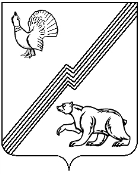 Муниципальное образование – городской округ город ЮгорскАдминистрация города Югорска40 лет Победы ул., д.11, г. Югорск, 628260,Ханты-Мансийский автономный округ – Югра, Тюменская область18 апреля 2012 г. № 152____№ п/пНаименование подсистемыКоличество лицензий1Служебная корреспонденция182Обращения граждан33Согласование и регистрация  распорядительных документов104Хранилище текстово-графической информации15Управление документами1236Подготовка и работа с документами1237Агент обмена18Потоковое сканирование (с лицензией ABBYY Fine Reader)4№Наименование работОбъем, сроки и порядок выполнения работ1Обновление программного обеспечения (ПО) СЭДДИсполнитель обязан осуществлять подготовку и формирование пакетов обновлений ПО СЭДД, в том числе с учетом изменений действующего законодательства Российской Федерации и технологических изменений ПО СЭДД (не менее 2 раз в год).Пакеты обновлений должны содержать все необходимые программные компоненты, описание реализованных изменений и инструкцию по установке.Предоставление пакетов обновлений осуществляется Исполнителем посредством FTP с предварительным уведомлением Заказчика по электронной почте.2Устранение замечаний в программном обеспечении, выявленных в результате эксплуатации СЭДДТехнический специалист Заказчика для устранения обнаруженных им ошибок сообщает по телефону или электронной почте Исполнителю об ошибках в программном обеспечении, выявленных в процессе эксплуатации СЭДД (количество исправленных ошибок неограниченно).Сроки устранения ошибок, не препятствующих функционированию СЭДД, но ухудшающих её эксплуатационные качества, должны устраняться в оговоренные сроки, но не более 14 дней с момента их обнаружения и предоставления информации о них Исполнителю. По согласованию с Заказчиком срок может быть продлен до выхода обновленной версии ПО СЭДД.Исполнитель обязан предоставить всю необходимую информацию по решению заявленной проблемы, при необходимости, для устранения ошибки, внести изменения в код программного обеспечения, после чего передать техническому специалисту Заказчика необходимое ПО и инструкции по его установке. Ошибки, делающие дальнейшую эксплуатацию СЭДД невозможной, должны быть устранены в течение 48 часов.3Предоставление консультаций по работе с ПО СЭДД Консультации по вопросам настройки и функционирования СЭДД, используемой СУБД MS SQL предоставляются администраторам и пользователям в рабочие дни по телефону и по электронной почте с 09-00 до 17-00 часов местного времени (GMT+5:00).Консультации по телефону должны осуществляться сразу же, если подготовка ответа не требует дополнительного времени, в противном случае срок подготовки ответа не должен превышать 24 часов. Срок подготовки ответа на вопрос, полученный по электронной почте, не должен превышать 48 часов. Консультации, требующие выезд к Заказчику, осуществляются по дополнительному соглашению.4Модификация программного обеспечения СЭДДМодификация программного обеспечения СЭДД (выполнение доработок, совершенствующих функционирование СЭДД; создание или изменение текущих выходных форм) осуществляется в рамках отдельного договора№ п/пНаименование подсистемыКоличество лицензий1Служебная корреспонденция182Обращения граждан33Согласование и регистрация  распорядительных документов104Хранилище текстово-графической информации15Управление документами1236Подготовка и работа с документами1237Агент обмена18Потоковое сканирование (с лицензией ABBYY Fine Reader)4          Заказчик:Администрация города Югорска 628260, Ханты-Мансийский автономный округ-Югра, г.Югорск, ул.40 лет Победы, 11Т/факс: 5-00-00ИНН 8622002368 КПП 862201001 Получатель: ОФК Югорск и Советский р-н (КФиНП г.Югорск, Администрация г. Югорск л/с 001010010)Расчетный счет: 402 048 104 000 000 000 35БИК 047162000Банк: РКЦ Ханты-Мансийск г.Ханты-Мансийск_______________ МП                «___»_____________201__ г.          Исполнитель:_____________________МП                «___»_____________201__ г.